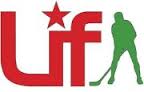 Bollkastartävling ca.12.3510 kr/boll köpes vid fikabordetNärmast mitten vinner.Fina vinster!  LOTTERILotter säljes vid fikabordet10 kr/ stFina vinster!